Об утверждении положения о Координирующем органе (штабе) народных дружин Мариинско-Посадского районаЧувашской РеспубликиВ соответствии с Федеральным законом от 02.04.2014 N 44-ФЗ "Об участии граждан в охране общественного порядка", статьей 9 Закона Чувашской Республики от 27 декабря 2014 года N 97 "О регулировании отдельных правоотношений, связанных с участием граждан в охране общественного порядка на территории Чувашской Республики" администрация Мариинско-Посадского района Чувашской Республики п о с т а н о в л я е т:Утвердить Положение о Координирующем органе (штабе) народных дружин Мариинско-Посадского района Чувашской Республики (Приложение № 1).Настоящее постановление вступает в силу со дня его официального опубликования.Глава администрации Мариинско-Посадского района                                                                          В.Н. МустаевПриложение №1    к постановлению администрацииМариинско-Посадского района Чувашской Республики                                                                                                                от 07.04.2022  №   232ПОЛОЖЕНИЕо Координирующем органе (штабе) народных дружинМариинско-Посадского района Чувашской РеспубликиНастоящее Положение направлено на реализацию положений Федерального закона от 02.04.2014 N 44-ФЗ "Об участии граждан в охране общественного порядка", Закона Чувашской Республики от 27 декабря 2014 года N 97 "О регулировании отдельных правоотношений, связанных с участием граждан в охране общественного порядка на территории Чувашской Республики".Положение устанавливает основные принципы, задачи и направления деятельности Координирующего органа (штаба) народных дружин Мариинско-Посадского района Чувашской Республики (далее - Координирующий орган (штаб), определяет систему его организации и управления, а также гарантии правовой и социальной защиты.1. Общие положения1.1. Координирующий орган (штаб) является постоянным рабочим коллегиальным органом по координации деятельности народных дружин Мариинско-Посадского района Чувашской Республики.Координирующий орган (штаб) создается с целью оказания содействия правоохранительным органам в деятельности по обеспечению общественного порядка, профилактике и пресечению правонарушений и преступлений на территории Мариинско-Посадского района Чувашской Республики.1.2. В своей деятельности Координирующий орган (штаб) руководствуется Конституцией Российской Федерации, федеральными законами и иными нормативными правовыми актами Российской Федерации, Законом Чувашской Республики от 27 декабря 2014 года N 97 "О регулировании отдельных правоотношений, связанных с участием граждан в охране общественного порядка на территории Чувашской Республики", настоящим Положением, совместным соглашением с администрацией Мариинско-Посадского района Чувашской Республики, народных дружин и ОМВД России по Мариинско-Посадскому району.1.3. Координирующий орган (штаб) решает стоящие перед ним задачи под руководством администрации Мариинско-Посадского района Чувашской Республики во взаимодействии с правоохранительными и иными органами и общественными объединениями граждан, на основе принципов добровольности, законности, гуманизма, соблюдения и защиты прав и свобод человека и гражданина.1.4. Основные понятия и термины, используемые в настоящем положении, применяются в значениях, определённых в Федеральном законе от 02.04.2014 N 44-ФЗ "Об участии граждан в охране общественного порядка".2. Задачи и направления деятельности Координирующего органа (штаба)2.1. Основные задачи Координирующего органа (штаба):1) обеспечение координации деятельности и взаимодействия народных дружин, созданных на территории Мариинско-Посадского района;2) организация взаимодействия с государственными органами, органами местного самоуправления, органами внутренних дел (полиции), другими органами, уполномоченными осуществлять охрану общественного порядка, и средствами массовой информации;3) организация правового обучения народных дружинников;4) осуществление пропаганды правовых знаний, активной гражданской позиции, нетерпимости к правонарушениям;5) анализ и обобщение практики деятельности народных дружин, внесение предложений в государственные органы и органы местного самоуправления по вопросам устранения причин и условий, способствующих совершению правонарушений, а также совершенствования работы народных дружин, улучшения ее материально-технического и финансового обеспечения.6) обеспечение неотложных аварийно-спасательных и карантинных мероприятий при возникновении стихийных бедствий, катастроф, эпидемий, эпизоотий и иных чрезвычайных ситуаций и ликвидации их последствий.2.2. Не допускается выполнение Координирующим органом (штабом) задач и функций, отнесенных действующим законодательством к исключительной компетенции правоохранительных органов.3. Порядок создания и формирования, руководство деятельностью Координирующего органа (штаба)3.1. В Мариинско-Посадском районе Координирующий орган (штаб) создается как координирующий орган по вопросам взаимодействия органа внутренних дел, народных дружин и администраций городского и сельских поселений.3.2. Координирующий орган (штаб) создается постановлением администрации Мариинско-Посадского района.3.3. Администрация Мариинско-Посадского района обеспечивает условия для деятельности Координирующего органа (штаба), осуществляет общее руководство Координирующего органа (штаба) и контроль за его деятельностью.Администрация Мариинско-Посадского района имеет право требовать от Координирующего органа (штаба) прекращения деятельности (действий), не соответствующей закону или выходящей за пределы ее компетенции.3.4. Непосредственное руководство деятельностью Координирующего органа (штаба) осуществляет Председатель Координирующего органа (штаба).3.5. Председателем Координирующего органа (штаба) назначается должностное лицо администрации Мариинско-Посадского района с возложением на него обязанностей по организации работы Координирующего органа (штаба).3.6. В состав Координирующего органа (штаба) включаются представители органа местного самоуправления, правоохранительных органов, народных дружин и иных заинтересованных лиц.3.7. Члены Координирующего органа (штаба) в обязательном порядке проходят правовую и специальную подготовку, изучают действующее законодательство, в том числе регламентирующее деятельность по охране общественного порядка, а также формы и методы работы по предупреждению и пресечению правонарушений.3.8. Обязанности между членами Координирующего органа (штаба) распределяются на заседании Координирующего органа (штаба).3.9. Заседания Координирующего органа (штаба) проводятся по мере необходимости, но не реже одного раза в квартал.3.10. Заседание Координирующего органа (штаба) считается правомочным, если на нем присутствуют более половины членов штаба.3.11. Решения Координирующего органа (штаба) принимаются простым большинством голосов от числа присутствующих на заседании членов Координирующего органа (штаба) и оформляются протоколом.3.12. Координирующий орган (штаб) подотчетен и подконтролен в своей деятельности администрации Мариинско-Посадского района.3.13. Правоохранительные органы и иные органы государственной власти осуществляют консультативно-методическую и практическую помощь по организации работы Координирующего органа (штаба).4. Координационный орган (штаб) осуществляет следующие функции:1) оперативная координация деятельности народных дружин;2) разработка предложений по созданию необходимых условий для работы народных дружин;3) участие в планировании работы народных дружин, разработка мероприятий по взаимодействию народных дружин с органами местного самоуправления, органами внутренних дел, другими правоохранительными органами;4) осуществление постоянного контроля за соблюдением законности деятельности народных дружин;5) осуществление организационно-методического обеспечения деятельности народных дружин;6) анализ результатов работы народных дружин и информирование органов местного самоуправления, внесение предложений по совершенствованию охраны общественного порядка и принятие мер к устранению выявленных недостатков в деятельности народных дружин, обобщение и распространение положительного опыта;7) внесение в органы местного самоуправления предложений о поощрении наиболее отличившихся народных дружинников. Координирующий штаб правомочен решать другие вопросы координации деятельности народных дружин.4.1. Полномочия Председателя Координирующего органа (штаба):1) оперативная координация деятельности народных дружин;2) организация деятельности народных дружин в соответствии с действующим законодательством, настоящим Положением и решением органов местного самоуправления;3) представление интересов народных дружин в органах местного самоуправления, государственных и правоохранительных органах, подписание распорядительных документов и выдача указаний, обязательных для исполнения народных дружин;4) организация проведения заседаний Координирующего органа (штаба);5) утверждение протоколов заседаний Координирующего органа (штаба) и подписание документов от имени Координирующего органа (штаба);6) ходатайство перед руководителями предприятий, учреждений и организаций, а также перед общественными организациями, органами местного самоуправления и органами внутренних дел о поощрении наиболее отличившихся народных дружинников.4.2. В отсутствие Председателя Координирующего органа (штаба) его обязанности исполняет заместитель Председателя Координирующего органа (штаба).5. Секретарь Штаба5.1. В ходе заседания Координирующего органа (штаба) секретарем ведется протокол, в котором должны быть отражены: наименование Координирующего органа (штаба), дата заседания, число членов Координирующего органа (штаба), список присутствующих на заседании, повестка дня. В протокол заносится краткое содержание рассматриваемых вопросов, принятое по ним решение, при необходимости особое мнение членов Координирующего органа (штаба) по конкретным вопросам. Протокол заседания подписывается председателем и секретарем Координирующего органа (штаба).5.2.  На секретаря Координирующего органа (штаба) возлагается подготовка необходимых материалов к заседанию, организация заседания (оповещение ее членов и приглашенных лиц о месте, дате и времени проведения заседания), ведение необходимой переписки, оформление протоколов заседаний и других документов, сохранность материалов Координирующего органа (штаба).Чăваш  РеспубликинСĕнтĕрвăрри районĕнадминистрацийĕЙ Ы Ш Ǎ Н У№Сĕнтĕрвăрри  хули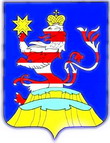 Чувашская  Республика   АдминистрацияМариинско-Посадского районаП О С Т А Н О В Л Е Н И Е07.04.2022 № 232г. Мариинский  Посад